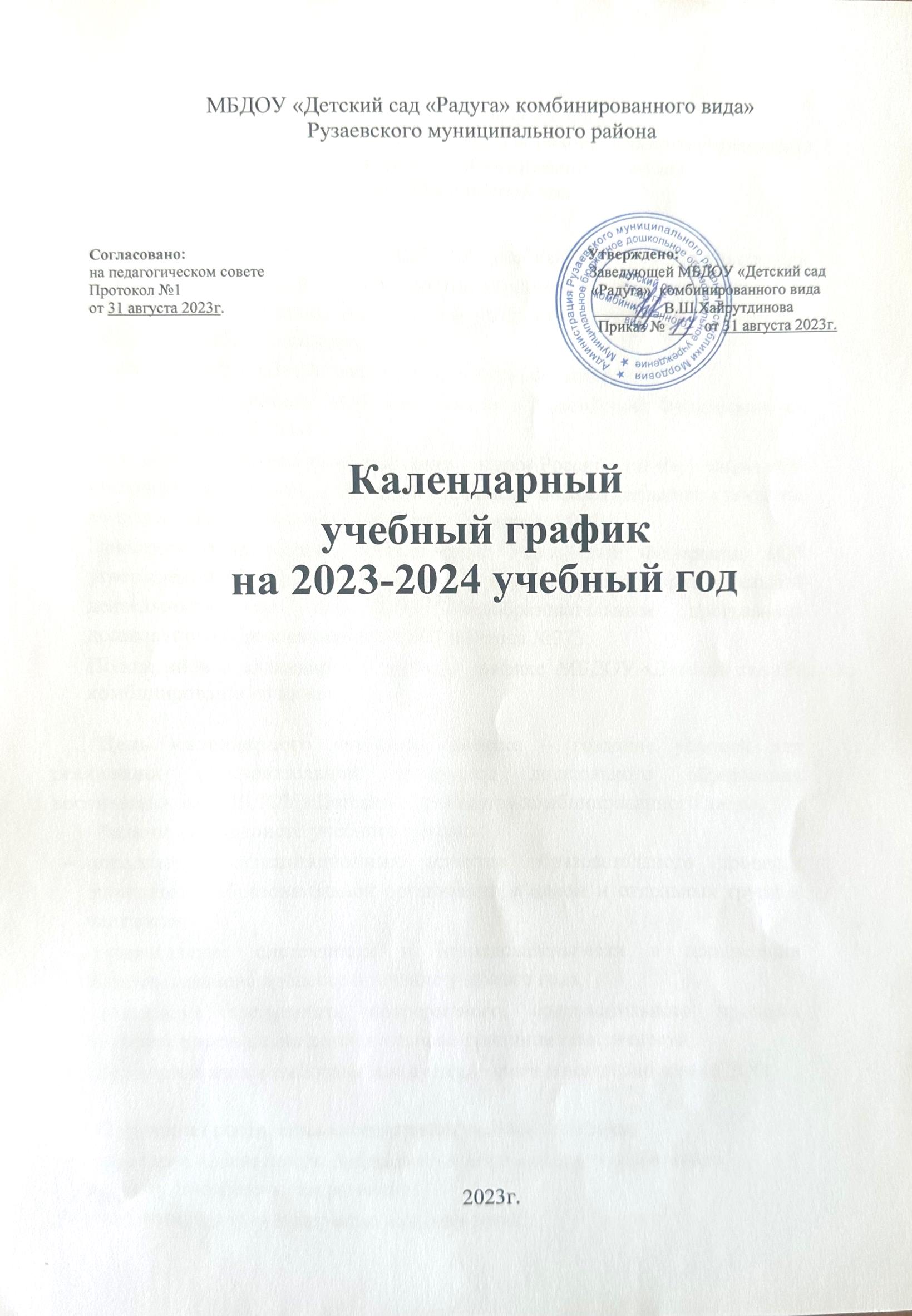 Пояснительная запискак календарному учебному графику муниципального бюджетного дошкольного образовательного учреждения «Детский сад «Радуга» комбинированного вида» на 2023 - 2024 учебный год.Календарный учебный график на 2023–2024 учебный год является локальным нормативным документом, регламентирующим общие требования к организации образовательного процесса в учебном году в МБДОУ «Детский сад «Радуга» комбинированного вида».Календарный учебный график разработан в соответствии с:Федеральным законом «Об образовании в Российской Федерации» от 29.12.2012 года №273-ФЗ,Приказом Министерства образования и науки Российской Федерации «Об утверждении федерального государственного образовательного стандарта дошкольного образования» от 17.10.2013 года №1155,Приказом Министерства просвещения Российской Федерации «Об утверждении Порядка организации и осуществления образовательной деятельности по основным общеобразовательным программам дошкольного образования» от 31.07.2020 года №373,Положением о календарном учебном графике МБДОУ «Детский сад «Радуга» комбинированного вида».Цель календарного учебного графика – создание условий для реализации образовательной программы дошкольного образования воспитанниками МБДОУ «Детский сад «Радуга» комбинированного вида».Задачи календарного учебного графика:определение организационных аспектов образовательного процесса дошкольной образовательной организации в целом и отдельных групп в частности;осуществление системности и последовательности в организации образовательного процесса в течение учебного года;организация целостного, непрерывного, содержательного процесса обучения и воспитания детей на основе принципа тематичности;обеспечение взаимодействия между педагогами и воспитанниками ДОО.Принципы построения календарного учебного графика:возрастная адекватность дошкольного образования (соответствие возрасту и особенностям развития);учёт этнокультурной ситуации развития детей;приобщение детей к социокультурным нормам, традициям семьи, общества и государства.Календарный учебный график учитывает в полном объеме возрастные психофизические особенности воспитанников и отвечает требованиям охраны их жизни и здоровья. Содержание календарного учебного графика включает в себя следующие сведения:режим работы ДОУ;продолжительность учебного года;количество недель в учебном году;сроки проведения мониторинга;формы организации образовательного процесса в течение недели с учетом максимальной допустимой нагрузки в организованных формах обучения.Режим работы МБДОУ «Детский сад «Радуга» комбинированного вида»: понедельник, вторник, среда, четверг, пятница, с 06:30 до 18:30, рабочая неделя состоит из 5 дней, суббота и воскресенье – выходные дни. Продолжительность учебного года составляет 39 недель (1 и 2 полугодия) без учета каникулярного времени.Режим работы МБДОУ «Детский сад «Радуга» комбинированного вида»: понедельник, вторник, среда, четверг, пятница, с 06:30 до 18:30.Учебный год в МБДОУ «Детский сад «Радуга» комбинированного вида» начинается 1 сентября 2023 года и заканчивается 31 мая 2024 года, его продолжительность – 9 месяцев.Длительность учебного периода 2023 – 2024 учебного года составляет 39 учебных недель. С 1 июня по 31 августа – летний оздоровительный период.Сезонные периоды годового календарного графика:1 сезон: с 1 сентября по 30 ноября – осенний период.2 сезон: с 1 декабря по 28 февраля – зимний период.3 сезон: с 1 марта по 31 мая – весенний период.4 сезон: с 1 июня по 31 августа – летний период.Планирование работы группы раннего возраста по реализации федеральной основной образовательной программы дошкольного образования осуществляется в соответствии с тематикой ближайшего окружения ребенка.Планирование работы дошкольных групп общеразвивающей направленности осуществляется в соответствии с календарем социокультурных дат.Объём учебного времени, отводимого на проведение образовательной деятельности (занятия и образовательная деятельность в режимных моментах) прописан в Учебном плане. Работа по обучению детей раннего возраста и 2младшей группы ведется индивидуально и малыми группами. В средней и старшей группах занятия проводятся по подгруппам. В подготовительной группе ориентация на проектную деятельность, занятия проводятся групповые и подгрупповые. Физкультурные и музыкальные занятия с детьми всех возрастов проводятся со всей группой детей специалистами. младшей группы ведется индивидуально и малыми группами. В средней и старшей группах занятия проводятся по подгруппам. В подготовительной группе ориентация на проектную деятельность, занятия проводятся групповые и подгрупповые. Физкультурные и музыкальные занятия с детьми всех возрастов проводятся со всей группой детей специалистами.Схема двигательного режимаКалендарный план воспитательной работыСроки и методы педагогической диагностики и мониторинга освоения образовательной программыПедагогическая диагностика – это оценка индивидуального развития детей, связанная с оценкой эффективности педагогических действий и лежащей в основе их дальнейшего планирования. Педагогическая диагностика проводится в течение учебного года в определенные возрастные периоды: 2 года, 2 года 3 месяца, 2 года 6 месяцев, 2 года 9 месяцев, 3 года, 3 года 3 месяца и т.д.Оценка индивидуального развития детей осуществляется педагогами через наблюдение за ребенком в совместной с ним деятельности и в самостоятельной деятельности ребенка. Результаты педагогической диагностики используются исключительно для решения образовательных задач: индивидуализации образования (в том числе поддержки ребёнка, построения его образовательной траектории или профессиональной коррекции особенностей его развития) и оптимизации работы с группой детей.Мониторинг уровня освоения основной образовательной программы дошкольного образования проводится 1 раз – в конце учебного года (в мае). Мониторинг осуществляется через наблюдение за детьми в совместной с ними деятельности и в самостоятельной деятельности, анализе продуктов детской деятельности.При необходимости используется психологическая диагностика развития детей, которую проводит педагог-психолог. Участие ребёнка в психологической диагностике допускается только с согласия его родителей. Результаты психологической диагностики используются для решения задач психологического сопровождения и проведения коррекции развития детей.1. Режим работы учреждения1. Режим работы учреждения1. Режим работы учреждения1. Режим работы учреждения Продолжительность учебной недели Продолжительность учебной недели5 дней (с понедельника по пятницу)5 дней (с понедельника по пятницу) Время работы возрастных групп Время работы возрастных групп с 6.30 до 18.30 часов с 6.30 до 18.30 часов Нерабочие дни Нерабочие дниСуббота, воскресенье и праздничные дниСуббота, воскресенье и праздничные дни2. Мероприятия, проводимые в рамках образовательного процесса2. Мероприятия, проводимые в рамках образовательного процесса2. Мероприятия, проводимые в рамках образовательного процесса2. Мероприятия, проводимые в рамках образовательного процесса3.1 Мониторинг достижения детьми планируемых результатов освоения основной общеобразовательной программы дошкольного образования:3.1 Мониторинг достижения детьми планируемых результатов освоения основной общеобразовательной программы дошкольного образования:3.1 Мониторинг достижения детьми планируемых результатов освоения основной общеобразовательной программы дошкольного образования:3.1 Мониторинг достижения детьми планируемых результатов освоения основной общеобразовательной программы дошкольного образования:НаименованиеСрокиСрокиКоличество дней Педагогическая диагностика, первичный мониторингПервая половина сентябряПервая половина сентября2 неделиИтоговый мониторингВторая половина маяВторая половина мая2 неделиФормы организацииОсобенности организацииУтренняя зарядкаЕжедневно на открытом воздухе, в группе или в зале, длительность – не менее 10 минутДвигательная разминка во времяперерыва между занятиямиЕжедневно, длительность 7- 8 минутДинамические паузы во время занятийЕжедневно, в зависимости от вида и содержания занятияПодвижные игры и физические упражнения на прогулкеЕжедневно с учетом уровней двигательной активности (ДА) детейИндивидуальная работа по развитию движений на прогулкеЕжедневно во время прогулки, длительность- 12- 15 минутГимнастика после дневного снаЕжедневно по мере пробуждения и подъема детей, длительность – 5 - 7 минутЗанятие по физической культуре3 раза в неделю, длительность – от 10 до 30 минут в зависимости от возраста детейСамостоятельная двигательная деятельностьЕжедневно, продолжительность зависит от индивидуальных особенностей детейСпортивные праздники2-3 группы вместе, 2 раза в годФизкультурный досугВо вторую половину дня по графику, 1 раз в месяцСовместная физкультурно-оздоровительная работа детсада и семьиПо договоренности с родителями,длительность в соответствии с нагрузкой по возрасту детейДата событияНазвание события1 сентябряДень знаний7 сентябряДень Бородинского сражения27 сентябряДень воспитателя и всех дошкольных работников1 октябряМеждународный день пожилых людей. Международныйдень музыки5 октябряДень учителя16 октябряДень отца в России4 ноябряДень народного единства27 ноябряДень матери в России30 ноябряДень Государственного герба Российской Федерации3 декабряДень неизвестного солдата. Международный деньинвалидов5 декабряДень добровольца (волонтера) в России8 декабряМеждународный день художника9 декабряДень Героев Отечества31 декабряНовый год27 январяДень полного освобождения Ленинграда от фашистскойблокады2 февраляДень Победы Вооруженных сил СССР над армией гитлеровской Германии в 1943 году в Сталинградскойбитве8 февраляДень российской науки21 февраляМеждународный день родного языка23 февраляДень защитника Отечества8 мартаМеждународный женский день18 мартаДень воссоединения Крыма с Россией27 мартаВсемирный день театра12 апреляДень космонавтики, день запуска СССР первогоискусственного спутника Земли22 апреляВсемирный день Земли1 маяПраздник Весны и Труда9 маяДень Победы13 маяДень основания Черноморского флота18 маяДень основания Балтийского флота19 маяДень детских общественных организаций России24 маяДень славянской письменности и культуры1 июняМеждународный день защиты обучающихся5 июняДень эколога6 июняДень рождения А.С. Пушкина (1799 - 1837). Деньрусского языка12 июняДень России8 июляДень семьи, любви и верности30 июляДень Военно-морского флота22 августаДень Государственного флага Российской Федерации23 августаДень победы советских войск над немецкой армией вбитве под Курском в 1943 году27 августаДень российского кино